Вступайте в антинаркотический волонтерский отряд «Волонтеры здоровья»Услышав слово доброволец или волонтёр неизменно люди представляют молодых ребят, помогающих пожилому гражданину перейти через оживленный перекрёсток или спасающих маленького котёнка, застрявшего на дереве!А как на счет молодых людей, пропагандирующих ведение здорово образа жизни, занятие физической культурой и спортом?Да! Такие волонтеры тоже есть!И это Добровольческий отряд «Волонтёры здоровья» Тимашевского района!Бодрые, позитивные, молодые и целеустремлённые ребята ведущие здоровый образ жизни, занимающиеся спортом!Для вступления в антинаркотический волонтерский отряд «Волонтеры здоровья» необходимо обратиться в отдел по делам молодёжи администрации муниципального образования Тимашевский район, расположенный по адресу: город Тимашевск, улица Красная, 82.Время работы: в будние дни с 9:00 до 18:00, пятница с 9:00 до 17:00.Телефон для справок: 8 (861) 991-24-84.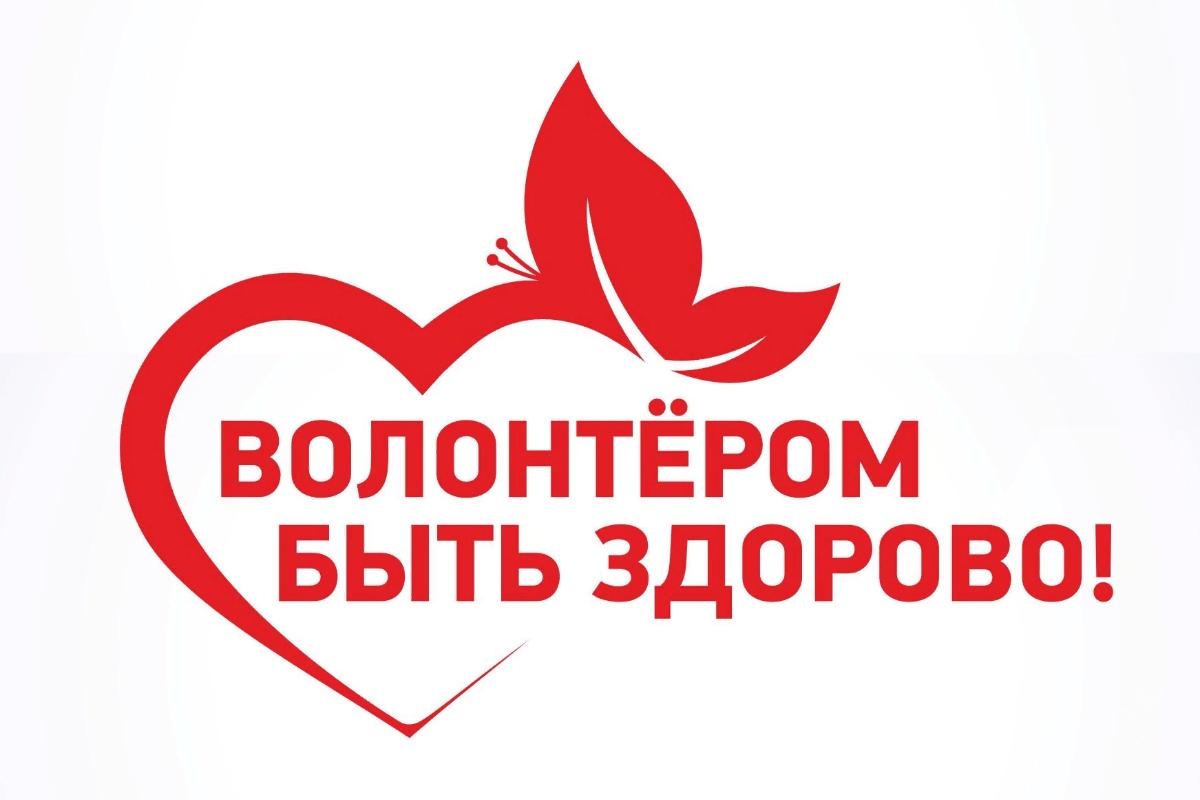 